Заданиес 13.04 по 19.041 год обученияТема: «Построение фигуры человека в движении»Выполнить задание по предложенной схеме.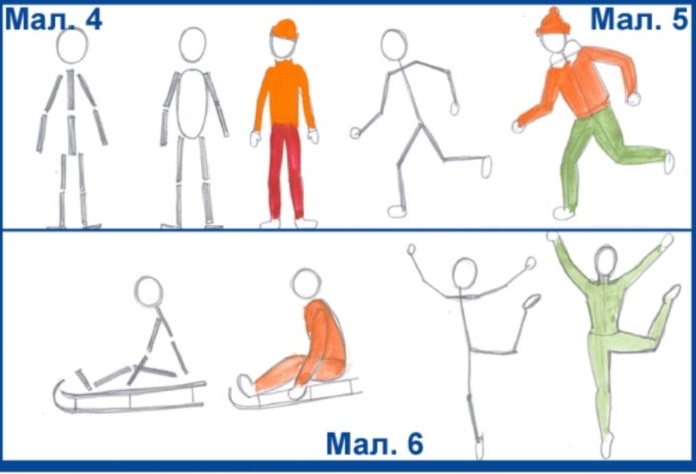 